                        Заявка на эксплуатацию прибора учета электрической энергии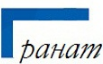 (для физического лица на бытовые нужды)(фамилия, имя, отчество заказчика)(вид документа, удостоверяющего личность, номер, серия, кем и когда выдан, ИНН)(место жительства)(почтовый адрес)      *(телефоны)      *(факс)*(адрес электронной почты)необходимо провести:           техническое обслуживание (проверку правильности работы) прибора учета           снятие показаний прибора учета            снятие показаний прибора учета (в случае демонтажа прибора учета для ремонта, поверки или замены)           допуск в эксплуатацию прибора учета           ограничение доступа к токоведущим частям энергопринимающих устройств(адрес объекта)(фактическое место установленного прибора учета)(метрологические характеристики прибора учета, в том числе класс точности,тип прибора учета)*(метрологические характеристики трансформаторов тока, в том числе класс точности,типТТ)*(метрологические характеристики трансформаторов напряжения, в том числе класс точности,типТН)(номер договора энергоснабжения (купли-продажи (поставки) электрической энергии (мощности)), договора оказания услуг по передаче электрической энергии (если такой договор заключен указанным собственником))(предлагаемые дата и время проведения) не может быть ранее 5 рабочих дней и позднее 15 рабочих дней со дня направления заявки Я, ___________________________________ подтверждаю своё согласие на обработку моих персональных данных.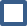 _____________________                  _______________                      _____________________      (Дата подачи заявки)   (Подпись)                      (Расшифровка подписи)* заполняется при наличии.